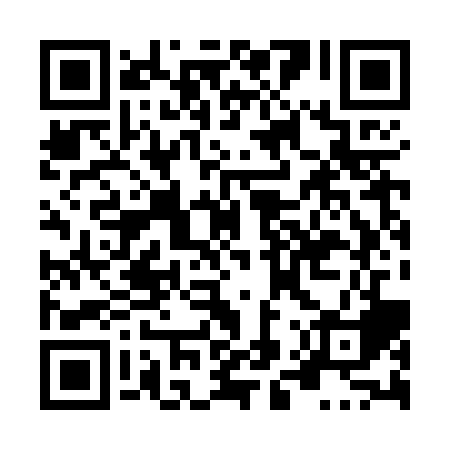 Ramadan times for Chatham, Ontario, CanadaMon 11 Mar 2024 - Wed 10 Apr 2024High Latitude Method: Angle Based RulePrayer Calculation Method: Islamic Society of North AmericaAsar Calculation Method: HanafiPrayer times provided by https://www.salahtimes.comDateDayFajrSuhurSunriseDhuhrAsrIftarMaghribIsha11Mon6:306:307:471:395:447:317:318:4812Tue6:286:287:451:385:457:327:328:4913Wed6:266:267:431:385:467:347:348:5114Thu6:246:247:411:385:477:357:358:5215Fri6:236:237:401:375:487:367:368:5316Sat6:216:217:381:375:497:377:378:5417Sun6:196:197:361:375:507:387:388:5618Mon6:176:177:351:375:517:397:398:5719Tue6:156:157:331:365:527:417:418:5820Wed6:146:147:311:365:527:427:428:5921Thu6:126:127:291:365:537:437:439:0122Fri6:106:107:281:355:547:447:449:0223Sat6:086:087:261:355:557:457:459:0324Sun6:066:067:241:355:567:467:469:0425Mon6:046:047:221:355:577:477:479:0626Tue6:026:027:211:345:577:497:499:0727Wed6:006:007:191:345:587:507:509:0828Thu5:595:597:171:345:597:517:519:1029Fri5:575:577:151:336:007:527:529:1130Sat5:555:557:141:336:017:537:539:1231Sun5:535:537:121:336:027:547:549:131Mon5:515:517:101:326:027:557:559:152Tue5:495:497:091:326:037:567:569:163Wed5:475:477:071:326:047:587:589:174Thu5:455:457:051:326:057:597:599:195Fri5:435:437:031:316:058:008:009:206Sat5:415:417:021:316:068:018:019:217Sun5:395:397:001:316:078:028:029:238Mon5:385:386:581:306:088:038:039:249Tue5:365:366:571:306:088:048:049:2610Wed5:345:346:551:306:098:058:059:27